ЗАТВЕРДЖУЮПерший проректор Херсонського державного університету_______________ Сергій ОМЕЛЬЧУК“____” ______________2020 рокуЗВІТ про дистанційне підвищення кваліфікації шляхом інформальної освітиПрізвище, ім’я, по батькові  _Спринь Олександр БорисовичНауковий ступінь, учене звання  к.б.н., доцентКафедра, посада доцент кафедри біології людини та імунологіїМета підвищення кваліфікації для формування цифрової, медійно-професійної компетентності .Строк підвищення кваліфікації  з «12»березня 2020 р. по « 29»травня 2020 року Виконання завдань індивідуальної програмиНПП                                                  ____________________                   ___О. Спринь                                                                                                       (підпис)                                         (ініціали, прізвище)Затверджено  на засіданні кафедри «_29_» травня 2020 року, протокол №10 АВисновки  та рекомендації щодо використання  результатів  продовжувати удосконалювати цифрову,  медійно-професійну грамотність.  Пропозиції щодо використання  результатів  впровадження отриманих нових знань у навчально-виховний процес  під час викладання дисциплін кафедри.Завідувачка кафедри                                         ____________________  Олена ГАСЮКПОГОДЖЕНОКерівниця відділу по роботі з обдарованою молоддю ________________ Юлія ЮРІНА Національна академія Державної прикордонної служби України імені Богдана Хмельницького
Періодичність публікації: Виходить 5 разів на рік
Рік заснування: 2014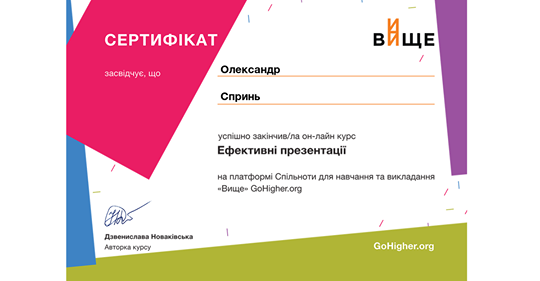 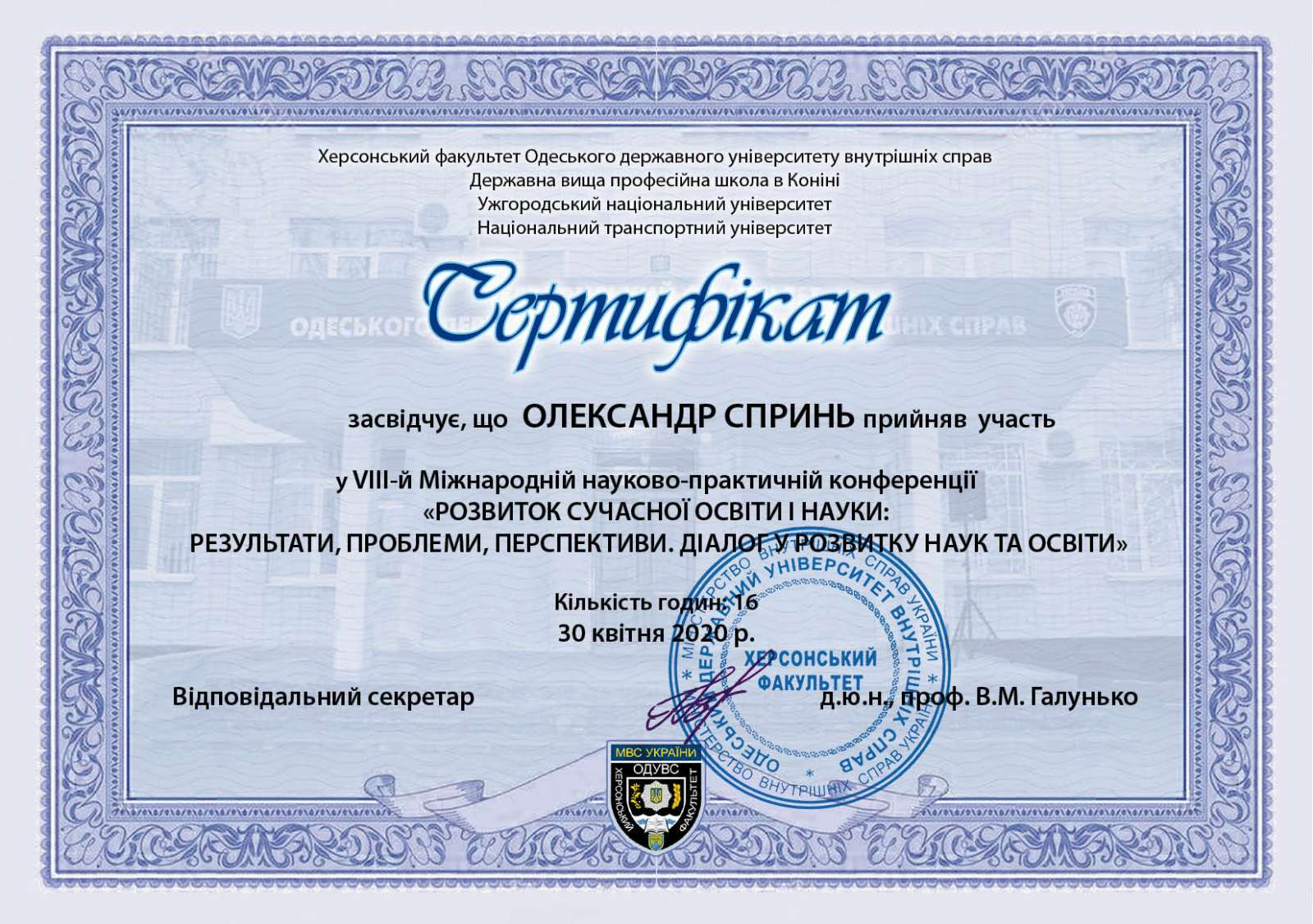 № з/пЗміст завданняКонкретні результати виконання завданняК-ть годин1Написання наукової статті до. Вісника Черкаського університету. Серія біологічні наукиприйнято до друку302Написання наукової статті  до Вісника Національної академії Державної прикордонної служби України. Серія педагогіка.(електронне видання) у співавторстві.прийнято до друку153Участь в онлайн-курсах,   вебінарах,   онлайн-конференціях  Про ВИЩЕ онлайн-курси «Ефективні презентації» пройдено за неліцензійними програмами Вебінари КЗ МАН ХОР124Редагування авторського профілю вченого: ORCID, Google Scholarhttps://orcid.org/0000-0002-7262-9030https://scholar.google.com.ua/citations?hl=ru&user=jGWJoZQAAAAJ6Загальна кількість годинЗагальна кількість годинЗагальна кількість годин63